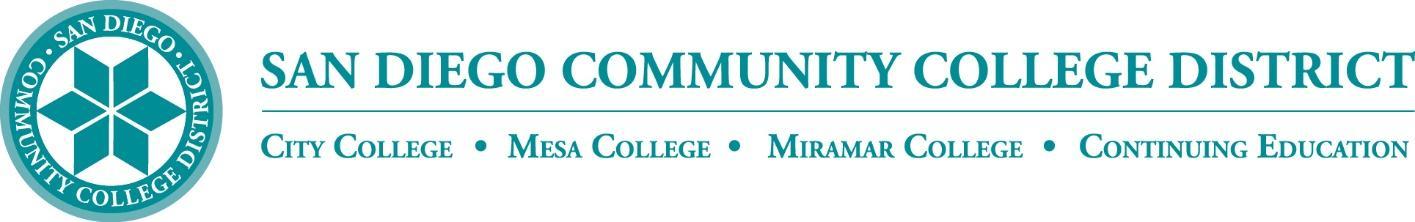 CURRICULUM COMMITTEEMEETING AGENDASan Diego Miramar CollegeCurriculum CommitteeOctober 19, 2022 – 2:30-4:30 PM - https://sdccd-edu.zoom.us/j/96691399291Members: Jon Alva; Matthew Cain; Paul Chlapecka; Evelyn Escalante-Ruiz; Isabella Feldman; MaryAnn Guevarra; Helen Houillion; Max Moore; Kelly Morelewski; Michael Odu; Mara Palma-Sanft; Wayne Sherman; Christopher M. Silva; Alex Stiller-ShulmanPermanent GuestsApproval of agendaIntroductions Approval of minutes from last meetingApproval of consent agendaCourse proposalsNew coursesActivationsEXSC 183A Beach Volleyball I 
Miramar, City, Mesa (Miramar-originating)EXSC 183B Beach Volleyball II 
Miramar, City, Mesa (Miramar-originating)EXSC 183C Beach Volleyball III 
Miramar, City, Mesa (Miramar-originating)EXSC 183D Beach Volleyball IV 
Miramar, City, Mesa (Miramar-originating)EXSC 236A Theories and Strategies of Beach Volleyball I 
City, Mesa, Miramar (Miramar-originating)EXSC 236B Theories and Strategies of Beach Volleyball II 
Miramar, City, Mesa (Miramar-originating)DeactivationsMUSI 290 Independent StudyCity, Mesa (Miramar-originating)Distance Learning - No Other ActionRevisionsBUSE 100 Introduction to Business 
City, Mesa, Miramar (Miramar-originating)CBTE 290 Independent Study 
Mesa (Mesa-originating)CHEM 255 Inside the Chemical, Biochemical, and Pharmaceutical Industries 
City (City-originating)ELAC 015 Introduction to English Literacy and Communication 
City, Mesa, Miramar (Mesa-originating)ELAC 016 Accelerated English Language Acquisition - Low-Intermediate Level 
Mesa, Miramar, City (Mesa-originating)ELAC 023 Academic Listening and Speaking I 
City, Mesa, Miramar (Mesa-originating)ELAC 025 Integrated Reading, Writing, and Grammar I 
City, Mesa, Miramar (Mesa-originating)ELAC 026 Accelerated English Language Acquisition - Intermediate Level 
City, Mesa, Miramar (Mesa-originating)ELAC 035 Integrated Reading, Writing and Grammar II 
Mesa, Miramar, City (Mesa-originating)ELAC 044 Supervised Tutoring 
City, Mesa, Miramar (Mesa-originating)ENGL 044 Supervised Tutoring in English 
City, Mesa, Miramar (Mesa-originating)EXSC 140A Boot Camp I 
Mesa, Miramar (Mesa-originating)EXSC 140B Boot Camp II 
Mesa, Miramar (Mesa-originating)EXSC 140C Boot Camp III 
Mesa, Miramar (Mesa-originating)EXSC 140D Boot Camp IV 
Mesa, Miramar (Mesa-originating)EXSC 178A Tennis I 
City, Mesa, Miramar (Mesa-originating)EXSC 178B Tennis II 
Mesa,City,Miramar (Mesa-originating)EXSC 178C Tennis III 
City, Mesa, Miramar (Mesa-originating)EXSC 178D Tennis IV 
City, Mesa, Miramar (Mesa-originating)FIPT 345B Fire and Emergency Services Instructor IIMiramar (Miramar-originating)Award ProposalsNew awardsDeactivationsRevisionsTitle: Economics Associate in Arts for Transfer Degree 
Miramar (Miramar-originating) Title: Independent Business Ownership Certificate of Performance  
Miramar (Miramar-originating) Other businessEthnic Studies GE requirementAB 928 Singular GE PathwayProposed Instructional PolicyBP 4070 Auditing Courses and Course Auditing FeesNext Scheduled Meeting:Wednesday, 11/2, at 2:30 PMReportsVice President of InstructionEvaluatorsArticulation OfficerCurriculum ChairRoundtable & Next StepsConsent AgendaFYIs - Proposals for courses or awards not offered at Miramar, or distance education at our sister collegesNew coursesCourse activationsCourse deactivationsCBTE 290 Independent Study
Mesa (Mesa-originating)MUSI 209C Recording Studio Internship III
Mesa (Mesa-originating)MUSI 209D Recording Studio Internship IV
Mesa (Mesa-originating)Course reactivationsCHEM 255 Inside the Chemical, Biochemical, and Pharmaceutical IndustriesCity (City-originating)Distance education at CityDistance education at MesaNew awardsAward deactivationsAward revisionsTitle: Music Performance Associate of Arts Degree  Mesa  (Mesa-originating) Title: Music Technology Certificate of Achievement  Mesa  (Mesa-originating) Title: Music Technology Associate of Arts Degree  Mesa  (Mesa-originating)